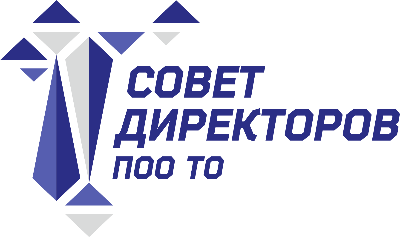                                        Заседание Совета директоров ПОО ТОДата и время проведения: 17 декабря 2021 года, с 10.30 ч. до 12.00 ч.Место проведения: г. Тюмень, ул. Энергетиков, д. 45, (ГАПОУ ТО «Тюменский техникум строительной индустрии и городского хозяйства).РЕШЕНИЕзаседания Совета директоровпрофессиональных образовательных организаций Тюменской областиПереченьСрокиДиректорам профессиональных образовательных организаций Тюменской областиДиректорам профессиональных образовательных организаций Тюменской областиПринять к сведению информацию о практическом применении цифровых технологий в образовательном процессе ГАПОУ ТО «Колледж цифровых и педагогических технологий», продолжить цифровизацию образовательного процесса. Организовать семинары по теме «Цифровизация образовательного процесса в системе СПО» для представителей системы среднего профессионального образования.01.03.20222Принять к сведению информацию о реализации мероприятий по организации профессионального обучения и дополнительного профессионального образования отдельных категорий граждан, активизировать работу по достижению ключевых показателей.30.12.2022Утвердить план мероприятий Совета директоров профессиональных образовательных организаций Тюменской области на 2022 год23.12.2021 Утвердить план работы Совета директоров профессиональных образовательных организаций Тюменской области на 2022 год.23.12.2021